
Closure Work - Week Beginning 16th March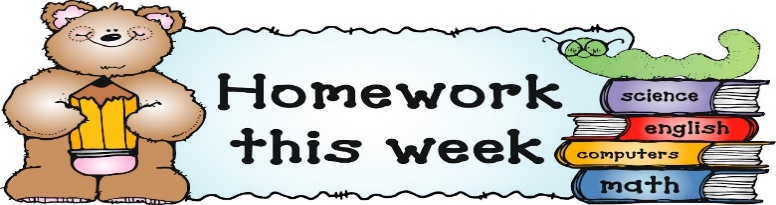 Junior InfantsDear Parents, please find below some work for children to do over the next 2 weeks. Please encourage the children to do this, however please only do the pages specified below.ReadingPlease read the reading books in their folderTricky Words- 3 new in envelope. Revise all other words.Jolly Phonics wordbook page 7 and 8- sound out and read the words Phonics and HandwritingPractise sounds everyday! 6 new ones added to folder.Just Phonics Big Book pg. 43-48Just Phonics Small Book  pg. 41-42Handwriting pg. 20, 21, 22, 23 and pictures pg. 32 and 33.Handwriting Small Book pg 5, 6 and 7 MathsBig Maths pg. 73-80Small Book pg. 7-13SESESmall World pg. 18, 19, 22, ,36 and 37.ReligionGrow in Love pg. 32-35Grow in Love St. Patrick pg. 58 and 59